TR/AOS6th June, 2019Dear Parents/Carers,Year 10 Careers WeekAs you may already be aware, Year 10 careers week will run from Monday 1st July 2019 until Friday Friday 5th July 2019.During this week, all Year 10 pupils will participate in a range of activities with the aim of helping them make informed choices regarding post-16 learning, once they have left our academy.Activities will include both visits to local colleges and also presentations in school. Please find details for each day below.Monday 1st July 2019Pupils will spend the day at Stockton Sixth Form College. Pupils should make their own way to the college for 9am. The day will end at 3pm and pupils should make their own way home from the college. School uniform is not required on this day but pupils should dress appropriately for college. A free lunch will be provided by the college, however pupils may wish to bring some small change for drinks/snacks.Any pupils travelling into school on the Stillington bus should come to school as normal and, if required, the school minibus will take them to the college. If any pupil requires a place on the minibus, please could you let me know either in school or by emailing reedt@ianramsey.org.uk.Tuesday 2nd July 2019Pupils will spend the day at Middlesbrough College. A free bus will be provided to transport the pupils to the college. Pupils should arrive at school at the normal time and will be back in school no later than 3pm. School uniform is not required on this day but pupils should dress appropriately for college. A free lunch will be provided by the college, however pupils may wish to bring some small change for drinks/snacks.Wednesday 3rd July 2019Pupils will spend the day with either Stockton Riverside College or Bede College. Pupils have chosen themselves which college they will attend on this day. A free bus will be provided to transport pupils to the college of their choice. Pupils should arrive at school at the normal time and will be back at school no later than 3pm. School uniform is not required on this day but pupils should dress appropriately for college. A free lunch will be provided by the college, however pupils may wish to bring some small change for drinks/snacks.Thursday 4th July 2019Pupils will spend the day at Queen Elizabeth Sixth Form (Darlington). A free bus will be provided to transport the pupils to the college. Pupils should arrive at school at the normal time and will be back in school no later than 3pm. School uniform is not required on this day but pupils should dress appropriately for college. Pupils must bring a packed lunch or they may wish to bring some money to buy lunch on site.Friday 5th July 2019Pupils will spend the day in school participating in talks and activities with various local post-16 centres, including Conyers Sixth Form and Egglescliffe Sixth Form. This day will also include a talk about apprenticeships by a local advisor. We hope that this day will be informative and fun, allowing pupils to speak personally to college staff and ask any questions they may have about applications, courses and college life. Uniform is to be worn and the timings of the normal school day apply.All visits/activities are compulsory and all pupils are required to participate.Any pupil who has been allocated a sports-based taster session at any college will be informed prior to the event regarding sports kit requirements.We hope this event will be valuable for all Year 10 pupils. Should you have any questions or queries, please do not hesitate to contact me.Yours faithfully,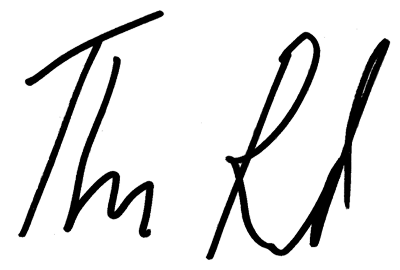 Mr Tom Reed – Raising Careers Aspirations Coordinator.